5  latki Tematyka tygodnia: Uroki lataData: 15.06.2020Temat dnia:  Letnia pogodaWitamy w kolejnym tygodniu wspólnych zabaw. Przyjrzyj się ilustracji. Nazwij przedstawione na nich pory roku. Wymień charakterystyczne cechy lata. 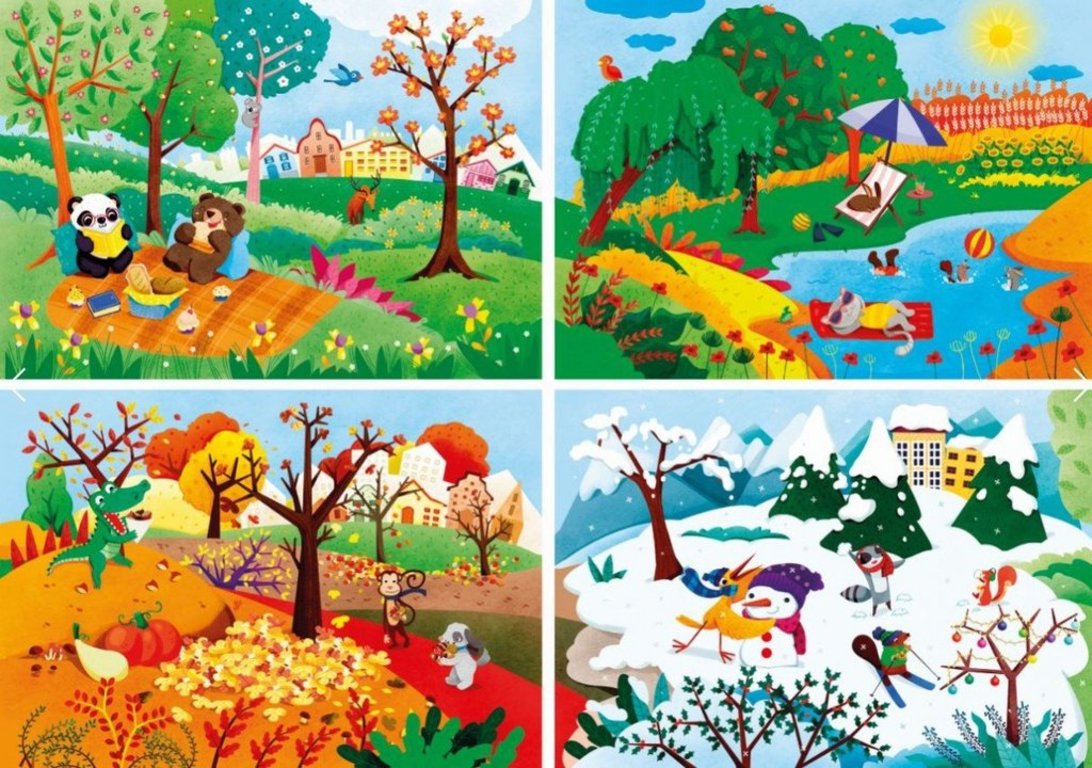 Posłuchajcie, jak Kubuś i jego przyjaciele poradzili sobie z letnim upałem.https://youtu.be/h0lDt0Zxt-Q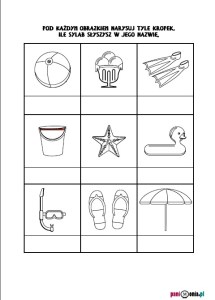 Dobrej zabawy!